16 ВАРИАНТ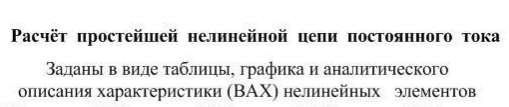 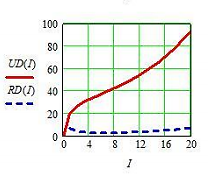 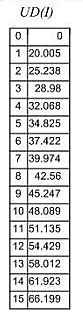 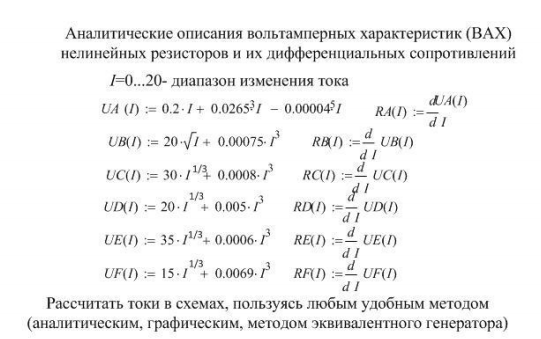 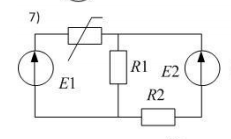 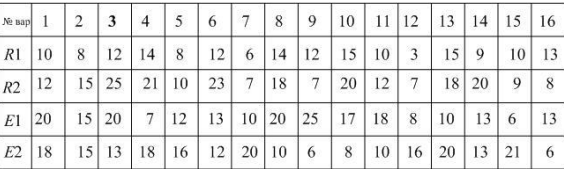 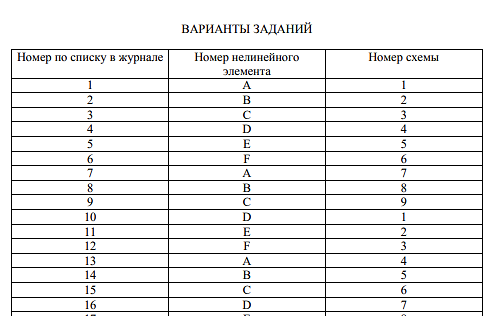 